A review of overall survival extrapolations of immune-checkpoint inhibitors used in health technology assessments by the French Health AuthoritiesSupplementary filesSupplementary Materials 1Study 2: CheckMate 017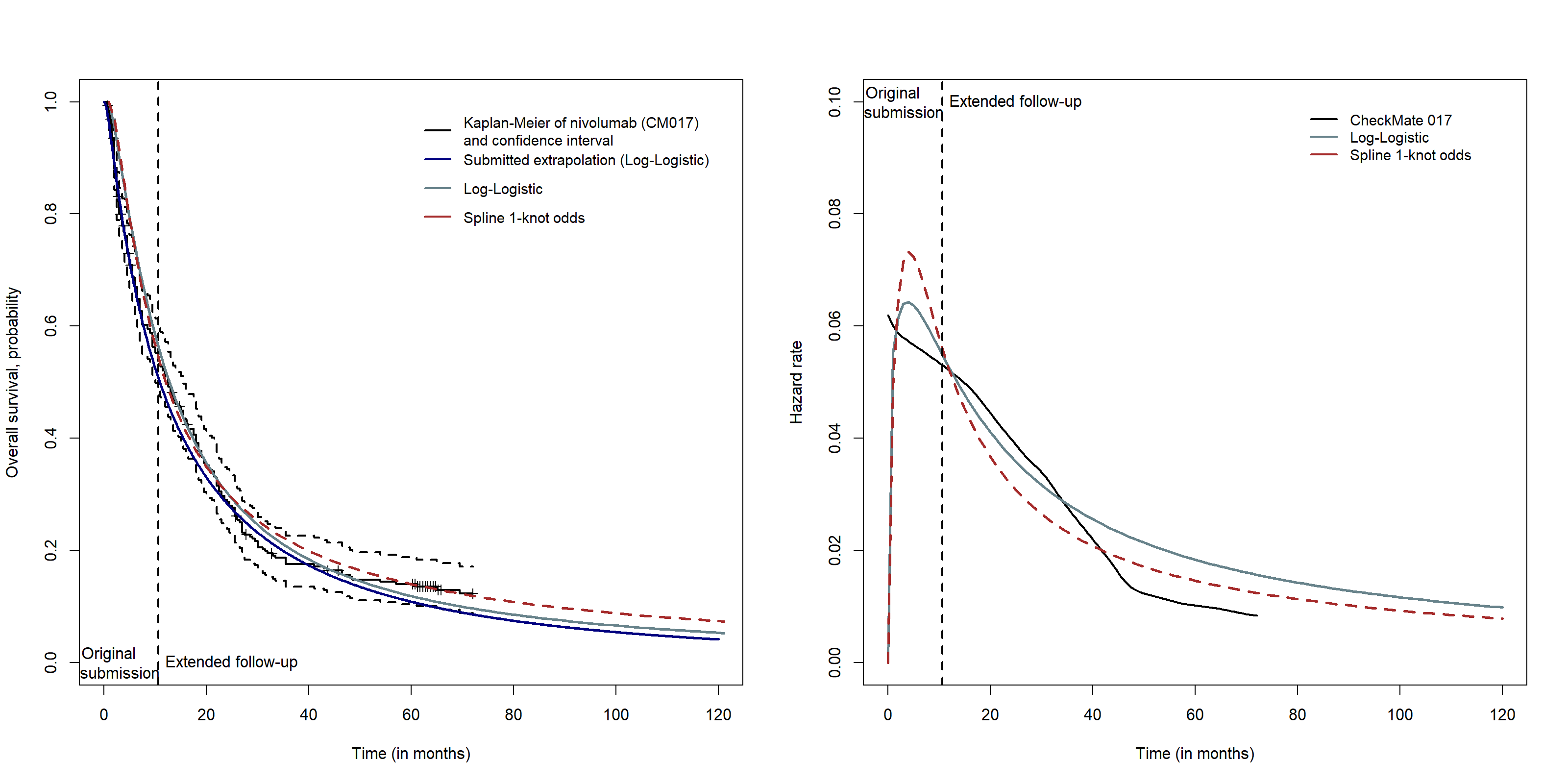 Figure S 1. Overall survival (left) and hazard rate (right) of nivolumab in CheckMate 017Study 3: CheckMate 057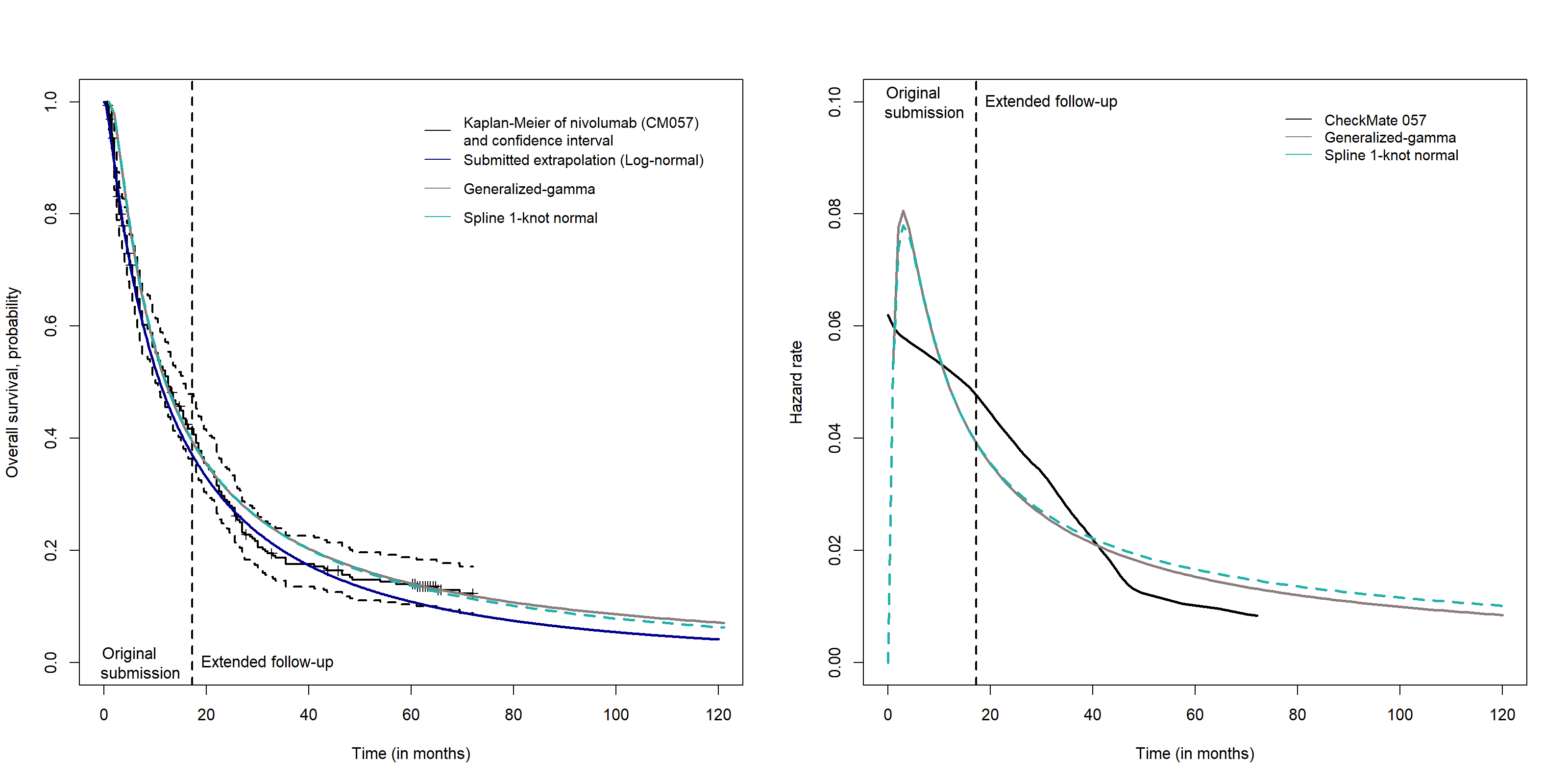 Figure S 2. Overall survival (left) and hazard rate (right) of nivolumab in CheckMate 057Study 4: CheckMate 066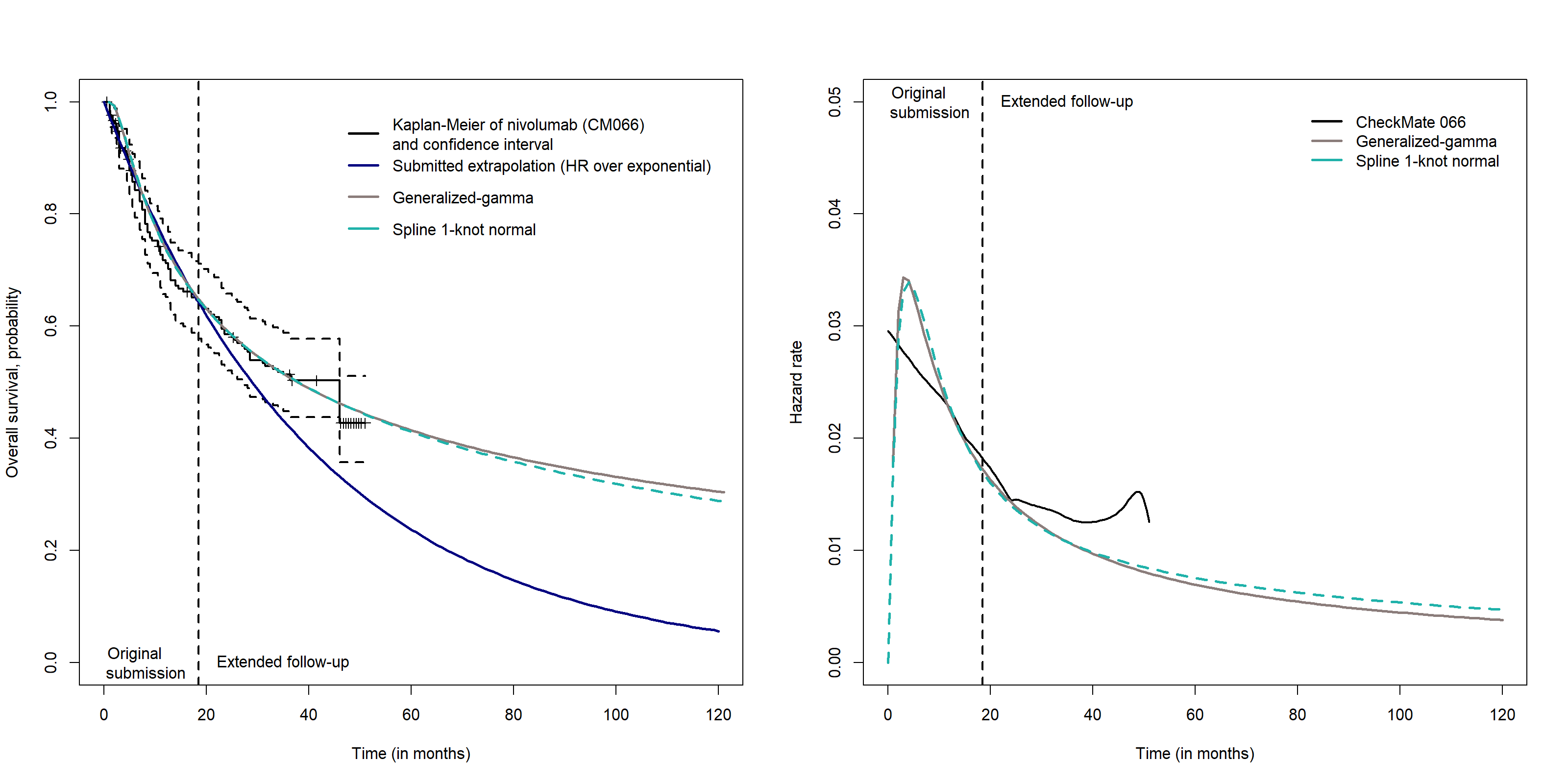 Figure S 3. Overall survival (left) and hazard rate (right) of nivolumab in CheckMate 066Study 5: CheckMate 025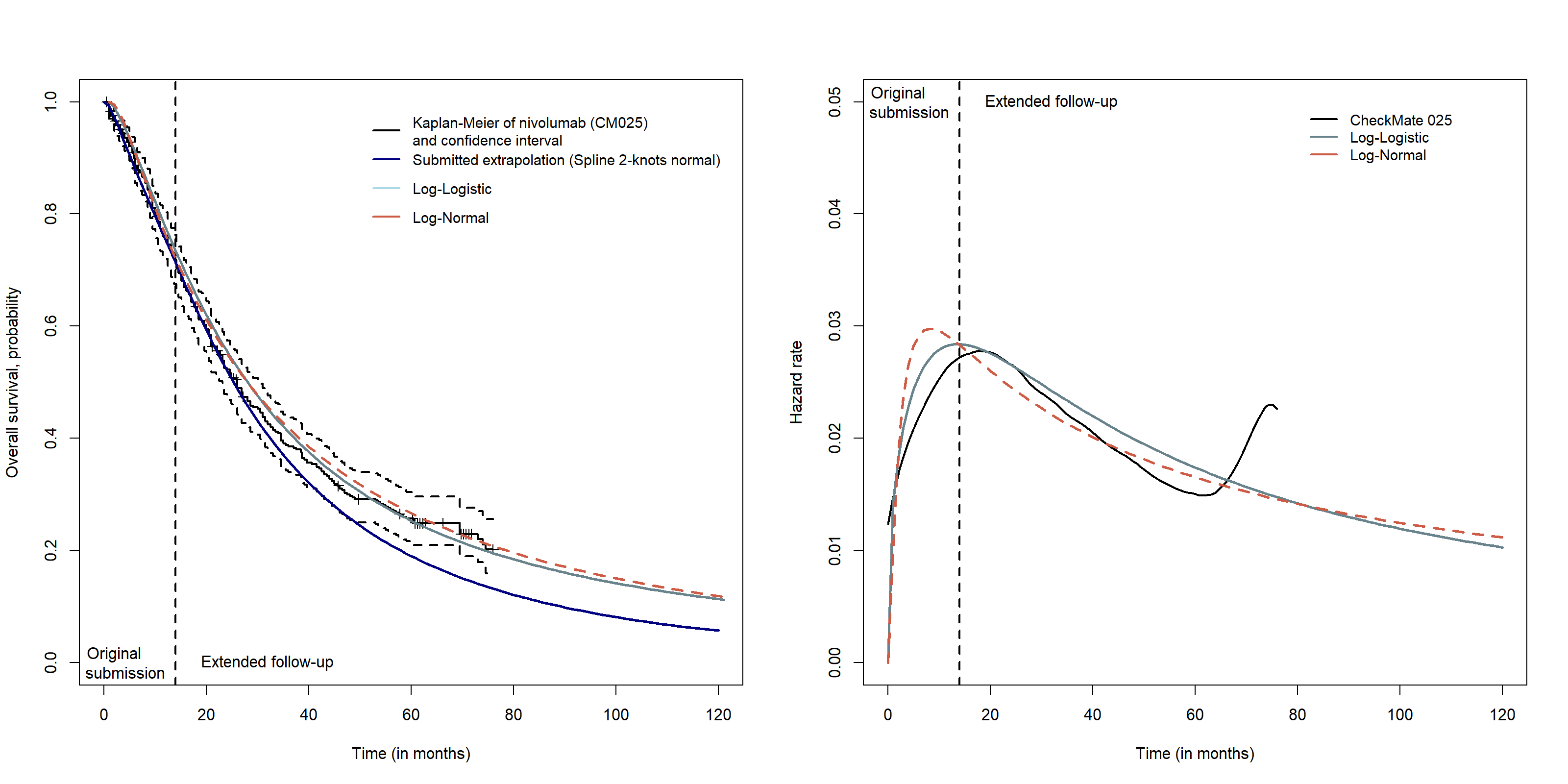 Figure S 4. Overall survival (left) and hazard rate (right) of nivolumab in CheckMate 025Study 7: KeyNote 010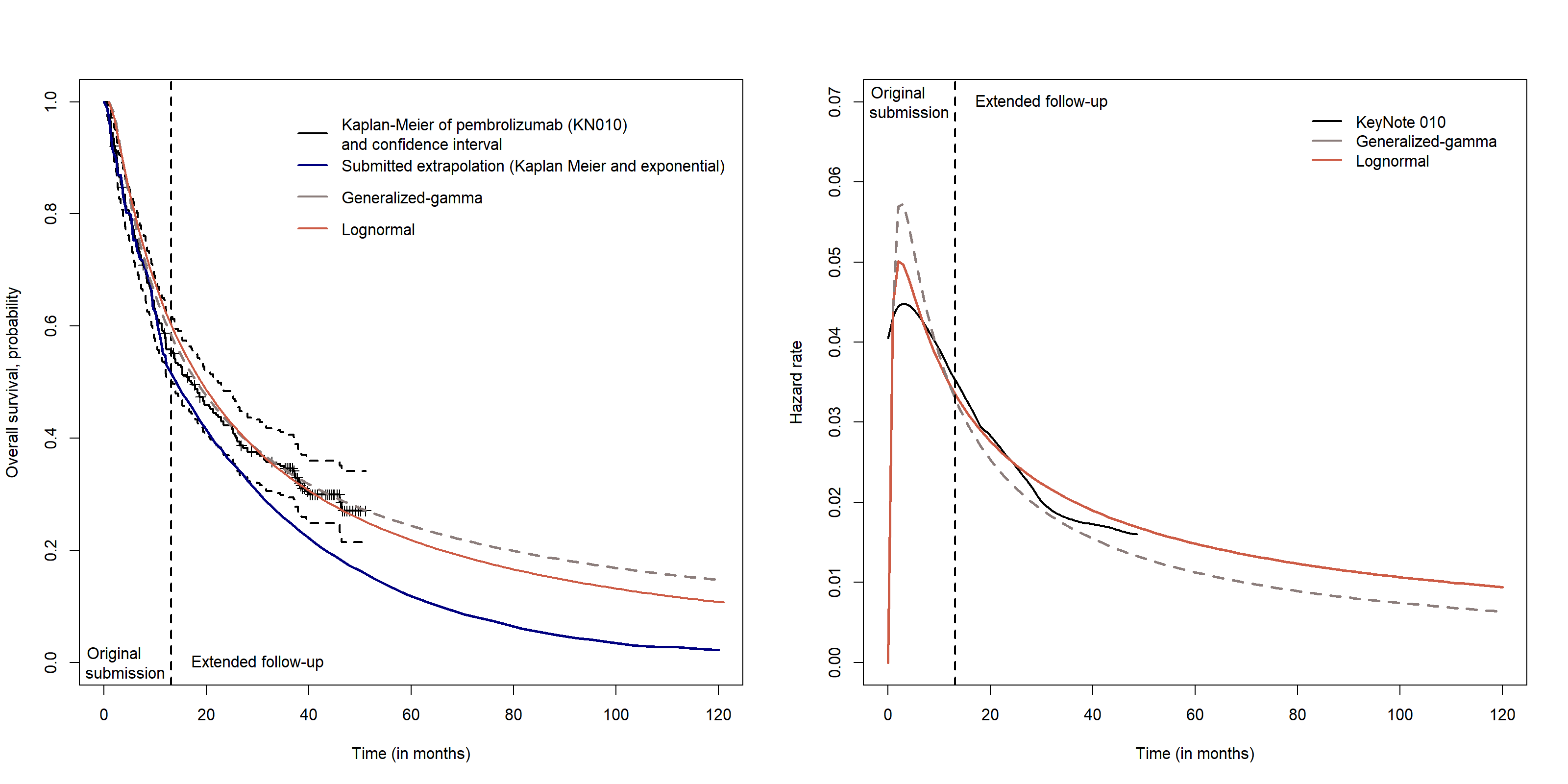 Figure S 5. Overall survival (left) and hazard rate (right) of pembrolizumab in KeyNote 010Study 7: KeyNote 006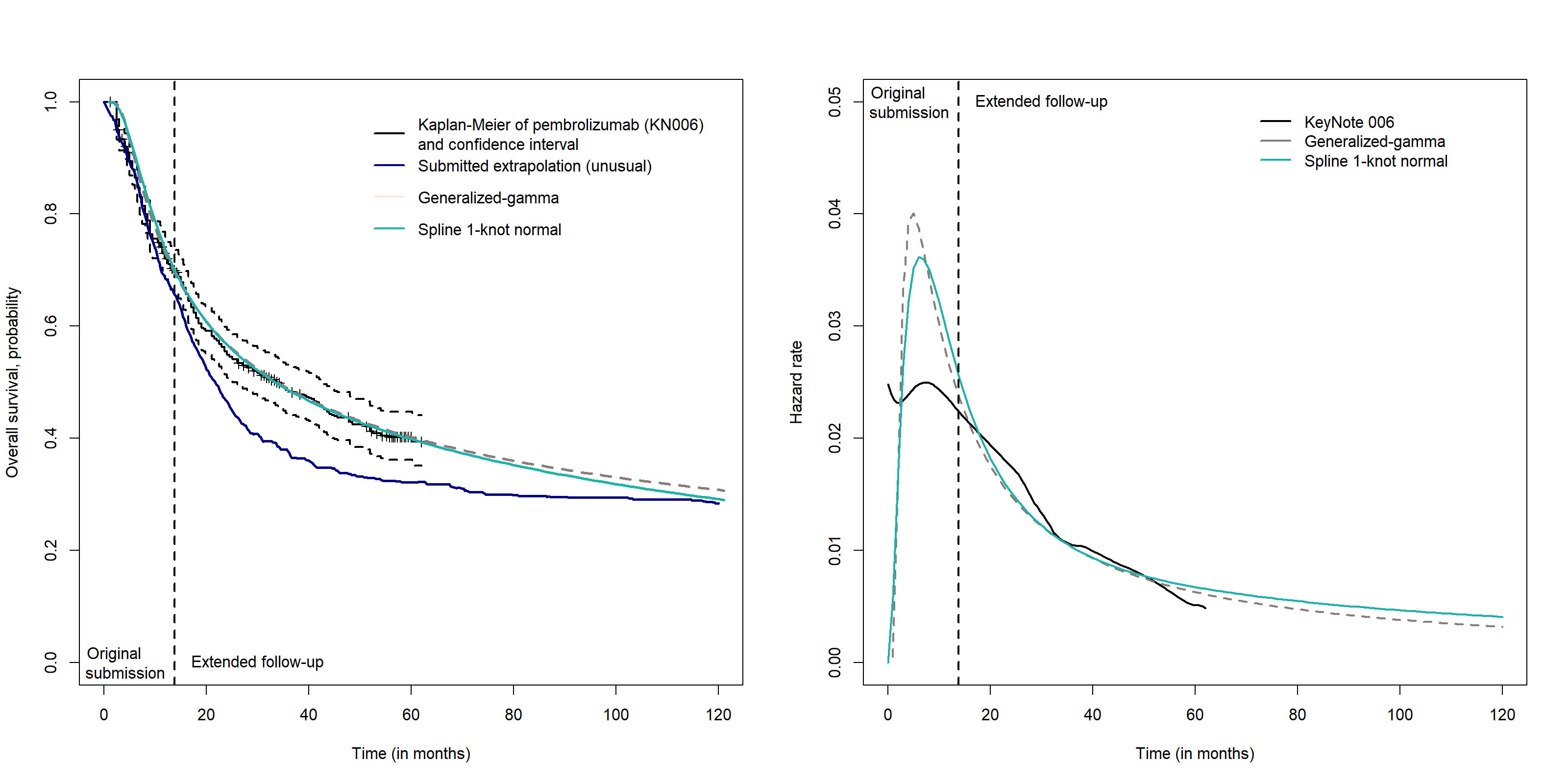 Figure S 6. Overall survival (left) and hazard rate (right) of pembrolizumab in KeyNote 006Study 11 : KeyNote 045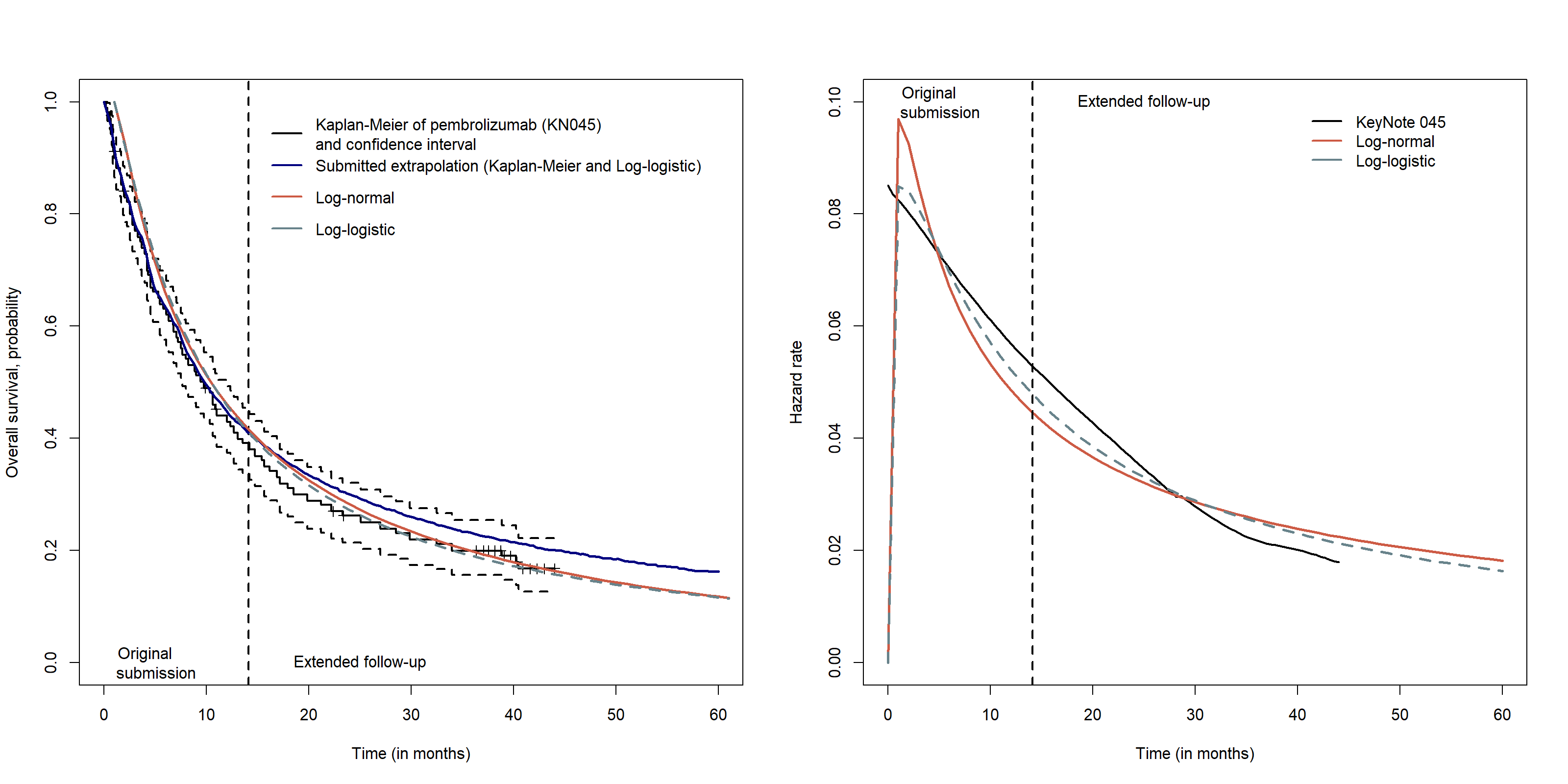 Figure S 7. Overall survival (left) and hazard rate (right) of pembrolizumab in KeyNote 045Supplementary Materials 2Computerized algorithm designed for extracting all the references analysed in the literature review (atezolizumab [Title/Abstract] OR durvalumab [Title/Abstract] OR ipilimumab [Title/Abstract] OR nivolumab [Title/Abstract] OR nivolumab AND ipilimumab [Title/Abstract] OR pembrolizumab [Title/Abstract] AND aok [Title/Abstract] OR impower 150 [Title/Abstract] OR pacific [Title/Abstract] OR melbase [Title/Abstract] OR checkmate 017 [Title/Abstract] OR checkmate 025 [Title/Abstract] OR checkmate 057 [Title/Abstract] OR checkmate 066 [Title/Abstract] OR checkmate 141 [Title/Abstract] OR checkmate 214 [Title/Abstract] OR checkmate 238 [Title/Abstract] OR keynote 006 [Title/Abstract] OR keynote 010 [Title/Abstract] OR keynote 024 [Title/Abstract] OR keynote 045 [Title/Abstract] OR keynote 054 [Title/Abstract] OR keynote 189 [Title/Abstract] OR keynote 407 [Title/Abstract])Supplementary Materials 3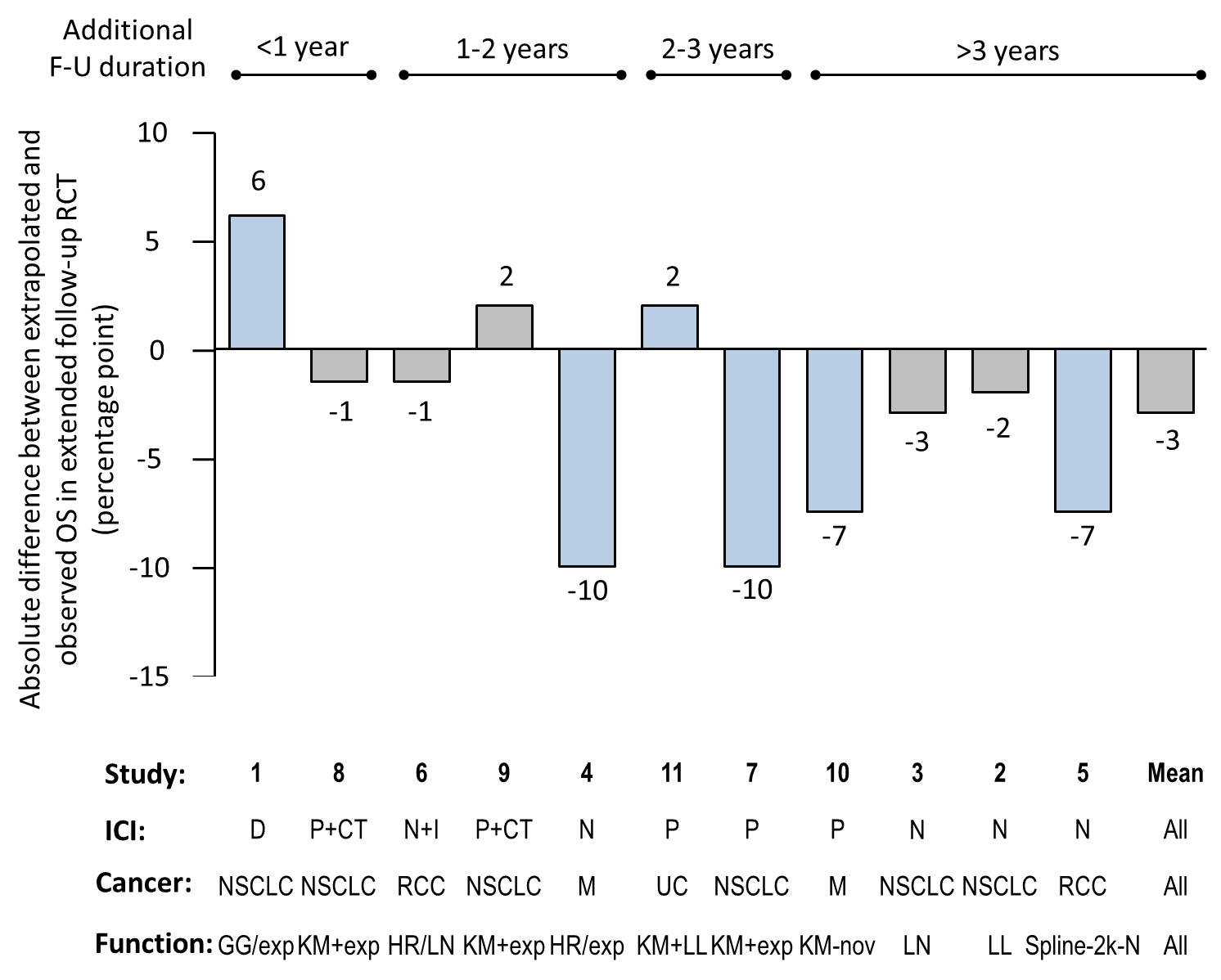 Figure S 8. Absolute percentage point difference between extrapolated and observed OS in extended follow-up of RCTSupplementary Materials 4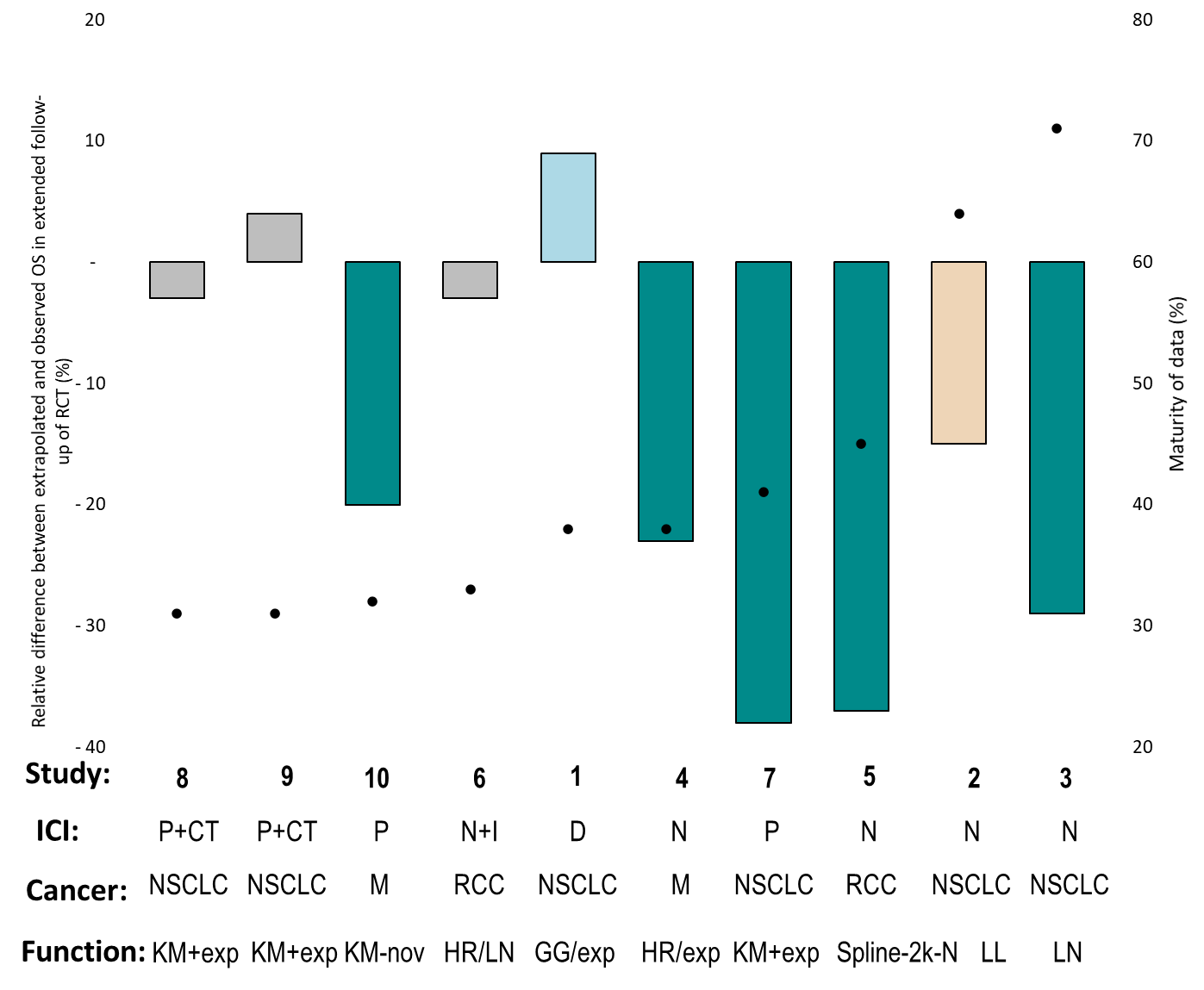 Figure S 9. Relationship between relative differences and maturity of data at the time of the submissionMaturity of data corresponds to the number of events at the time of the submissionN.B: Maturity of data was not available for KeyNote 045 Cancer type: M: melanoma; NSCLC: non-small-cell lung cancer; RCC: renal cell carcinoma; UC: urothelial carcinomaTherapy: ICI: Immune checkpoint inhibitor; CT: chemotherapy; D: durvalumab; I: ipilimumab; N: nivolumab; P: pembrolizumab.Extrapolation function: exp: exponential; GG: generalized gamma; HR: hazard ratio; KM: Kaplan-Meier; LL: log logistic; LN: log normal; nov: novel approach; Spline-2k-N: Spline 2-knot – normal.